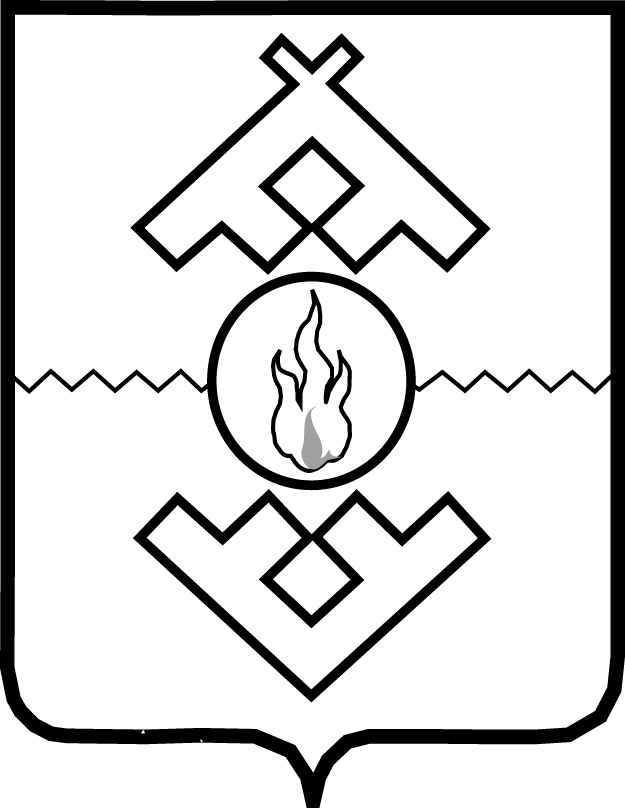 Аппарат Администрации Ненецкого автономного округаПРИКАЗот ____________2017 г. № ___г. Нарьян-МарО внесении изменений в приказ Аппарата Администрации Ненецкого автономного округа от 05.05.2015 № 26 В целях приведения нормативных правовых актов Аппарата Администрации Ненецкого автономного округа в соответствие с законодательством Ненецкого автономного округа ПРИКАЗЫВАЮ: Утвердить изменения в приказ Аппарата Администрации Ненецкого автономного округа от 05.05.2015 № 26 «Об утверждении Положения об отделе совершенствования государственных услуг управления информатизации и связи Аппарата Администрации Ненецкого автономного округа» согласно Приложению.Настоящий приказ вступает в силу со дня его официального опубликования и распространяет свое действие на правоотношения, возникшие с 1 марта 2017 года.Приложениек приказу Аппарата АдминистрацииНенецкого автономного округаот __.__.2017 № ___-п«О внесении изменений в приказ Аппарата Администрации Ненецкого автономного округа от 05.05.2015 № 26»Изменения в приказ Аппарата Администрации Ненецкого автономного округа от 05.05.2015 № 261. В наименовании слова «об отделе» заменить словами «о секторе», слово «управления» заменить словом «комитета».2. В преамбуле слова «об управлении» заменить словами «о комитете».3. В пункте 1 слова «об отделе» заменить словами «о секторе», слово «управления» заменить словом «комитета».4. В Приложении:1) в обозначении слова «об отделе» заменить словами «о секторе», слово «управления» заменить словом «комитета»;2) в наименовании слова «об отделе» заменить словами «о секторе», слово «управления» заменить словом «комитета»;3) в пункте 1 слово «отдел» заменить словом «сектор», слово «управление» в соответствующем падеже заменить словом «комитет» в соответствующем падеже;4) в пункте 2 слово «отдел» заменить словом «сектор», слова «об управлении» заменить словами «о комитете»;5) в пункте 3 слово «отдел» заменить словом «сектор», слово «управления» заменить словом «комитета»;6) в пункте 4 слово «отдела» заменить словом «сектора»;7) в наименовании раздела II слово «отдела» заменить словом «сектора»; 8) в абзаце первом пункта 5 слово «отдела» заменить словом «сектора»;9) в наименовании раздела III слово «отдела» заменить словом «сектора»;10) пункт 6 изложить в следующей редакции:«6. Сектор в соответствии с возложенными на него задачами выполняет следующие функции:обеспечивает исполнение законодательства Российской Федерации, законодательства Ненецкого автономного округа по вопросам организации предоставления государственных и муниципальных услуг в Ненецком автономном округе;проводит экспертизу проектов административных регламентов предоставления государственных услуг на соответствие требованиям законодательства;проводит экспертизу технологических карт межведомственного взаимодействия предоставления государственных услуг, предоставляемых исполнительными органами государственной власти Ненецкого автономного округа;осуществляет размещение в разделах Федерального реестра государственных и муниципальных услуг (функций), определенных подпунктами «б» и «в» пункта 2 Положения о федеральной государственной информационной системе «Федеральный реестр государственных и муниципальных услуг (функций)», утвержденного постановлением Правительства Российской Федерации от 24.10.2011 № 861, сведений о государственных и муниципальных услугах, оказываемых исполнительными органами государственной власти Ненецкого автономного округа и органами местного самоуправления муниципальных образований Ненецкого автономного округа, на основании представленной ими информации в реестре государственных и муниципальных услуг (функций) Ненецкого автономного округа, который ведется в электронной форме в государственной информационной системе Ненецкого автономного округа «Информационная система по предоставлению государственных и муниципальных услуг»;осуществляет функции оператора государственной информационной системы «Ненецкого автономного округа «Информационная система по предоставлению государственных и муниципальных услуг»;осуществляет форматно-логический контроль сведений о государственных услугах, размещенных в подсистеме «Реестр государственных и муниципальных услуг (функций) Ненецкого автономного округа» государственной информационной системы Ненецкого автономного округа «Информационная система по предоставлению государственных и муниципальных услуг»;осуществляет методическую и консультационную поддержку исполнительных органов государственной власти Ненецкого автономного округа и органов местного самоуправления муниципальных образований Ненецкого автономного округа при работе с подсистемой «Реестр государственных и муниципальных услуг (функций) Ненецкого автономного округа» государственной информационной системы Ненецкого автономного округа «Информационная система по предоставлению государственных и муниципальных услуг» по вопросам, связанным с заполнением сведений о государственных и муниципальных услугах;организует процесс перевода государственных услуг, предоставляемых исполнительными органами государственной власти Ненецкого автономного округа, и муниципальных услуг, предоставляемых органами местного самоуправления муниципальных образований Ненецкого автономного округа, в электронную форму, за исключением услуг, включенных в Примерный перечень услуг, подлежащих первоочередной оптимизации, предоставляемых органами исполнительной власти субъектов Российской Федерации, органами местного самоуправления или другими организациями, в которых размещается государственное или муниципальное задание (заказ), в соответствии с приложением № 2 к Концепции развития механизмов предоставления государственных и муниципальных услуг в электронном виде, утвержденной распоряжением Правительства Российской Федерации от 25.12.2013 № 2516-р;осуществляет организационно-техническое обеспечение деятельности Комиссии по повышению качества и доступности предоставления государственных и муниципальных услуг в Ненецком автономном округе;осуществляет мониторинг предоставления государственных и муниципальных услуг, в том числе в электронном виде, по принципу «одного окна»;осуществляет мониторинг деятельности исполнительных органов государственной власти Ненецкого автономного округа, связанной с разработкой административных регламентов предоставления государственных услуг;подготавливает предложения по проведению оценки качества предоставления государственных услуг исполнительными органами государственной власти Ненецкого автономного округа; осуществляет подготовку необходимой отчетности, аналитических и информационных материалов по вопросам, относящимся к компетенции сектора;подготавливает по поручению председателя комитета или в инициативном порядке проекты постановлений и распоряжений Администрации Ненецкого автономного округа, губернатора Ненецкого автономного округа, приказов и распоряжений Аппарата;осуществляет иные функции в пределах компетенции комитета и сектора в соответствии с законодательством и правовыми актами Аппарата.»;11) в наименовании раздела IV слово «отдела» заменить словом «сектора»;12) в пункте 7 слово «отдел» в соответствующем падеже заменить словом «сектор» в соответствующем падеже, слово «управления» заменить словом «комитета»;13) в наименовании раздела V слово «отдела» заменить словом «сектора»;14) в пункте 8 слово «отдел» в соответствующем падеже заменить словом «сектор» в соответствующем падеже;15) в пункте 9 слово «отдела» заменить словом «сектора»;16) в пункте 10:слово «отдел» в соответствующем падеже заменить словом «сектор» в соответствующем падеже, слово «управления» заменить словом «комитета»;подпункт 2 после слова «служащими» дополнить словом «(работниками)»;подпункт 5 после слова «служащими» дополнить словом «(работниками)»;подпункт 7 после слова «служащих» дополнить словом «(работников)»;подпункт 8 изложить в следующей редакции:«8) участвует в разработке правовых актов, определяющих квалификационные требования к гражданским служащим (работникам) сектора, а также предусматривающие должностные обязанности и права гражданских служащих (работников) сектора;»;17) в пункте 11 слово «отдела» заменить словом «сектора», слова «об управлении» заменить словами «о комитете».___________Первый заместитель губернатораНенецкого автономного округа – руководитель Аппарата АдминистрацииНенецкого автономного округаМ.В. Васильев